С 01 июля будет изменена организация дорожного движения на ул. Караульная.Изменения коснуться участка в районе перекрестка улицы Караульная с проездами к ул. Абытаевская и к Федеральному центру сердечно-сосудистой хирургии.  На  этом перекрестке будут запрещены левые повороты. Для этого на дороге будут заменены знаки «Направления движения по полосе».При движении по ул. Караульная по крайней левой полосе в обоих направлениях теперь будет разрешено двигаться только прямо. Такое решение принято для обеспечения безопасности. На перекрестке в районе здания по ул. Караульная, 47 постоянно случаются ДТП. Новая схема организации движения будет работать с 01 июля 2023 года в постоянном режиме. 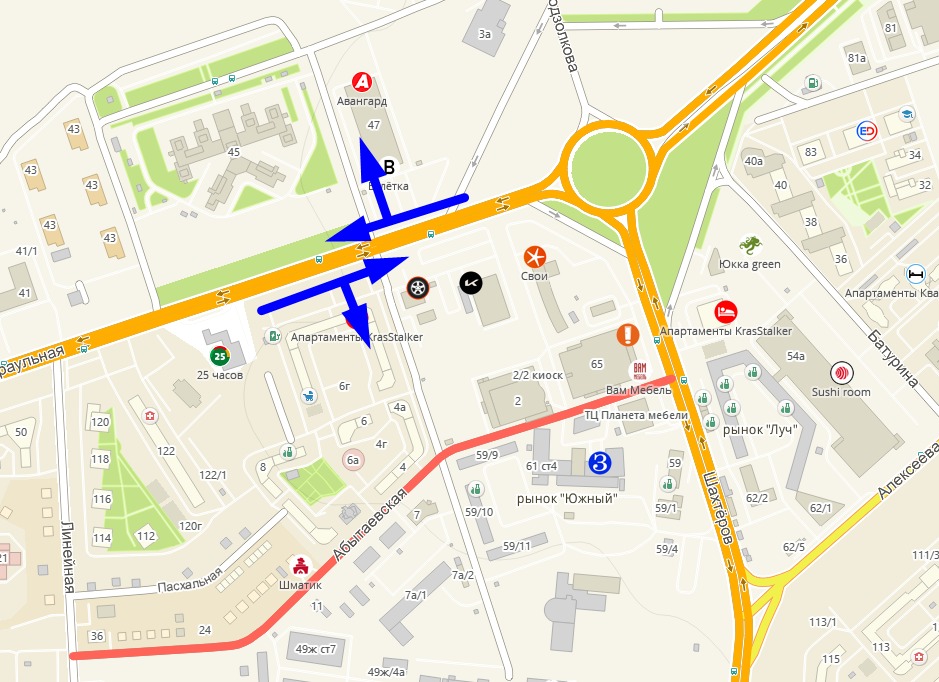 